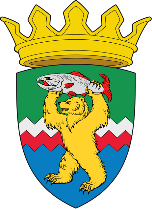 РОССИЙСКАЯ ФЕДЕРАЦИЯКАМЧАТСКИЙ КРАЙЕЛИЗОВСКИЙ МУНИЦИПАЛЬНЫЙ РАЙОНДУМА ЕЛИЗОВСКОГО МУНИЦИПАЛЬНОГО РАЙОНАРЕШЕНИЕ1 ноября 2022 № 1763	г. Елизово125 сессияРассмотрев предложение Администрации Елизовского муниципального района о принятии решения о безвозмездном приобретении в собственность (казну) Елизовского муниципального района недвижимого имущества, руководствуясь Гражданским кодексом Российской Федерации, Уставом Елизовского муниципального района, Положением о порядке управления и распоряжения муниципальным имуществом в Елизовском муниципальном районе,  Дума Елизовского муниципального районаРЕШИЛА:1. Безвозмездно принять в собственность (казну) Елизовского муниципального района находящийся в собственности Вулканного городского поселения объект недвижимого имущества – нежилое помещение, общая площадь 355,5 кв.м, адрес: Камчатский край, п. Вулканный, ул. Центральная, д. 6, пом, 12, кадастровый номер 41:05:0101089:2531.	2. Администрации Елизовского муниципального района осуществить предусмотренные действующим законодательством мероприятия, связанные с безвозмездной передачей в муниципальную собственность недвижимого имущества.  Председатель Думы Елизовскогомуниципального района					                          А.Ю. ЛипатовО безвозмездном приобретении в собственность (казну) Елизовского муниципального района объекта недвижимого имущества